 Sbor dobrovolných hasičů​ Kostelecká Lhota                                 pořádá  ​"PODZIMNÍ SOUTĚŽ V POŽÁRNÍM ÚTOKU"​  Den konání: sobota 28. září 2021Místo konání:  v areálu fotbalového hřiště PENALTA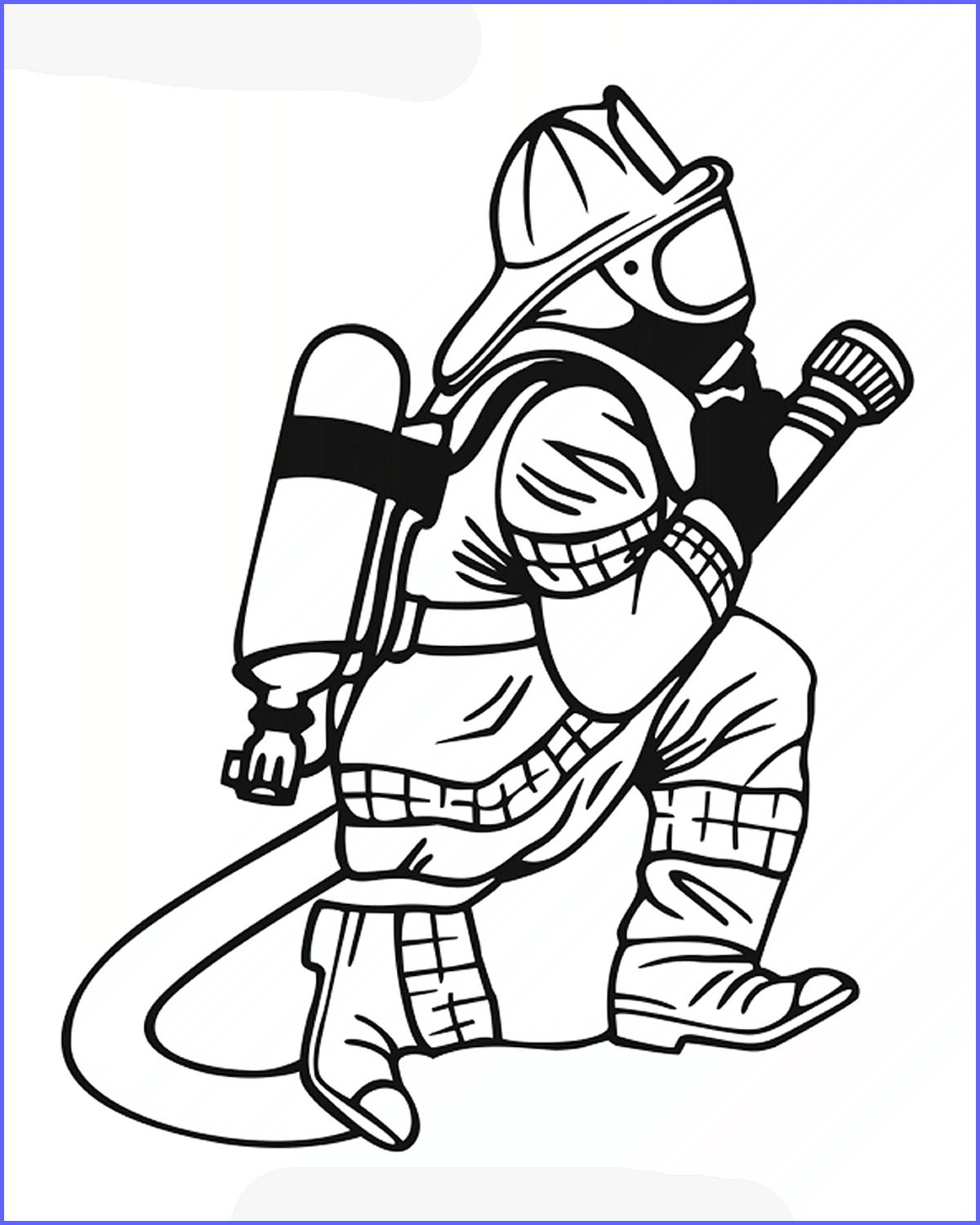 Příjezd vozidel a řazení vozidel bude určeno pořadatelemPrezentace družstev:  9.30 hod.Zahájení soutěže:        10 hod.Startovné: Muži a ženy   200,- Kč za družstvo                   Mladí hasiči   100,- Kč za družstvo  Počet soutěžících v družstvu: 7 členůOčekáváme družstva mužů, žen, dětí a smíšená družstva Smíšená družstva soutěží v mužské kategoriiSoutěžní disciplína: Požární útok na elektronické nástřikové terčeVýbava muži, ženy: Stroj PS12 úpravy povoleny2 x savice 2,5m dlouhé, o průměru 110 mm, sací košDopravní vedení 2 x hadice B 75 (min. šíře 113 mm, délka min. 19 m) 4 x hadice C (min. šíře 79 mm, min. délka 19 m). Rozdělovač, 2x    proudnice C Výstroj: družstva může být pracovní, zásahová, sportovní ale jednotná! Kalhoty musí zakrývat kolena! Krátký rukáv na vlastní nebezpečí! Obuv kotníková pracovní nebo   sportovní (tretry nejsou povoleny) Přilby povinné pro obě kategorie, opasky pouze proudaři.Příprava základny: Příprava základny je libovolná a je omezena časovým limitem 5 minut. Provedení pokusu max. 2 minuty.Provedení požárního útoku: Provedení útoku je libovolné, může se nalévat i sát.Koš musí být našroubovaný, než se dotkne vodní hladiny. Lanka se nevážou. Stroj bude nastartovaný před zahájením pokusu.Útokové vedení se může rozkulovat, rozhazovat i roztahovat. Proudaři nesmí přesahovat žádnou svou částí těla nástřikovou čáru.Sáni z požární káděVýbava děti: PS 12 úpravy povoleny, 2 ks savic 1,6m, sací koš, rozdělovač, 2ks hadice B (min. šíře 113 mm, délka min. 9,5m), 4 ks hadice C (min. šíře 79 mm, délka min. 9,5 m), 2 ks proudnice C                                                             přetlakový ventil dodá pořadatelDružstva: mladší žáci (rok narození 2010, 2011, 2012, 2013, 2014,...) -družstvo 7 členů+ dospělý strojník, sání spojené.                starší žáci ( rok narození 2006, 2007, 2008, 2009, 2010, …,...)-družstvo 7 členůVýstroj: povinné, sportovní obuv, dlouhý rukáv nohavice.Příprava základny: Příprava základny libovolná omezená časovým limitem 5 minut.Možná asistence dvou dospělých. Provedení sání a útoku je libovolné max. 2 minuty.Sání z požární kádě.                                 Podání protestu:		            500,- Kč.Protesty možno podat do 10 minut od ukončení vlastního pokusu. Protest lze podat písemně a zároveň složit kauci ve výši 500,- Kč. Pokud bude protest uznán, bude finanční částka vrácena, jinak propadá pořadateli.Předpokládaný konec soutěže:         17.00 hod. Zdravotní služba zajištěna po celý průběh   soutěže. Soutěž bude pojištěna u Hasičské pojišťovny, účastníci soutěže jsou pojištěny na úraz z titulu členství u SH ČMS, ostatní startují na svá individuální pojištění.Občerstvení zajištěnoTelefon: 773 378 156, 727 857 919 Přihlášky s uvedením telefonního kontaktu (v případě nepříznivého počasí může být zrušena) zasílejte do 20. 9. 2021 naEmail: jajakytlikova@seznam.cz Srdečně zvou Pořadatelé SDH Kostelecká Lhota 	  